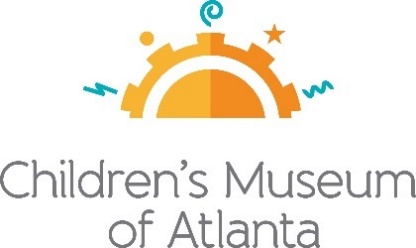 FOR MORE INFORMATION:Alison WentleyBRAVE Public Relations
404.233.3993awentley@emailbrave.com  FOR IMMEDIATE RELEASECelebrate the magic of the holiday season at Children’s Museum of AtlantaFamilies invited to join Hanukkah, Las Posadas, Kwanzaa and Christmas festivitiesATLANTA (November 27, 2019) – It’s the most wonderful time of the year! Throughout the merry month of December, families have a chance to ring in the holidays with Children’s Museum of Atlanta’s Celebrations in Light programming. With the help of special guests, kids can learn about seasonal traditions from around the world. Activities include interactive Reader’s Theater shows, enchanting dance performances, spectacular story times, a heartwarming puppet show, gift-making in Santa’s workshop, a party to close out the decade and more! Kiddos can also tap into a slew of adventures all month long with the famous inquisitive monkey at the Museum’s traveling exhibit, Curious George™: Let’s Get Curious!December Special Programming:HanukkahSaturday, December 7 - Sunday, December 8Families are encouraged to join the Imaginators in a special celebration of Hanukkah. Known as the “Festival of Lights,” this eight-day Jewish holiday celebrates the rededication of the Temple in Jerusalem and the miracle of one day’s worth of oil lasting eight consecutive days. The celebration features festive programs, such as the Hanukkah Reader’s Theater, Music & Movement, Hanukkah Storytime and more. On Sunday, youngsters are invited to giggle, wiggle and sing along with Michael Levine as he performs Hanukkah songs and stories. The fun continues throughout the weekend with interactive winter-themed experiences at the Science Bar and Hanukkah crafts in the Art Studio!
Las PosadasSaturday, December 14 - Sunday, December 15Las Posadas is a nine-day religious celebration observed primarily in Mexico and by Mexican-Americans commemorating the Holy Pilgrimage of Mary, Joseph and the baby Jesus. On Saturday, niños pequeños will explore the colorful costumes, festive music and dances of Las Posadas with special performances by Alma Mexicana Danza Folklorica at 11 a.m. and 1 p.m. Guests can also enjoy a Las Posadas Reader’s Theater, special story times, a winter-themed science show or make Las Posadas themed crafts in the Art Studio all weekend long.ChristmasSaturday, December 21 - Sunday, December 22Children and families are invited to deck the halls with a weekend full of holly jolly Christmas fun. On Saturday, good boys and girls can discover the true meaning of Christmas with a peppy puppet performance of “Foxy Christmas” by Piccadilly Puppets. This magical story tells the tale of a hungry fox and a lonely bunny who form an unlikely friendship. Santa Claus will make an appearance to help bring this story to life. On Sunday, Legacy Dance Centre will have families rockin’ around the Christmas tree with a special show at noon. Then, carolers from the Alliance Theatre will fill the Museum with holiday joy and music as they sing classic Christmas carols at 1:30 and 2:30 p.m. Children will also enjoy a holiday-themed Reader’s Theatre led by the Imaginators, create Christmas crafts in the Art Studio or make gifts with Santa’s elves in the Build It Lab. KwanzaaSaturday, December 28 - Sunday, December 29Kwanzaa is a week-long celebration honoring African heritage and culture. To celebrate, visitors will learn about the holiday through festive stories, songs and activities. On Saturday, kids can join the Imaginators for an interactive Kwanzaa Reader’s Theater, as well as Music & Movement and Storytime programs. The exciting exploration of Kwanzaa continues on Sunday with captivating storytelling performances at 11:30 a.m. and 1:30 p.m. by Atlanta’s famed master storyteller and children’s writer, Mama Koku! Mama Koku is a member of the Kuumba Storytellers of Georgia, the National Association of Black Storytellers and the Southern Order of Storytellers. She is the official teller of Coretta Scott King Book Awards Book Fair. Mama Koku is a “Rambler” for The Wrens Nest House Museum, a featured teller for Everybody Wins Atlanta and a teaching artist for Fulton County School’s Teaching Museums. The weekend-long Kwanzaa celebration also offers little ones a chance to make a festive craft in the Art Studio, indulge in a seasonal cooking class or enjoy a gift-making workshop in the Build It Lab. 
New Year’s Bubble Bash
Tuesday, December 31, 2019Children and families are invited to ring in the new year with Children’s Museum of Atlanta’s Bubble Bash! The Museum will host a dance party, special guests, bubble-wrap fireworks, new surprises and lots and lots of bubbles! Tickets are $20 each or $10 for Museum Members. There will be a 10 a.m. and 1:30 p.m. session. Tickets sell out fast, so we recommend buying early to get in on the fun! * Feature Exhibit: Curious George ™: Let’s Get Curious!
September 21 – January 5
Curious George™: Let’s Get Curious! will inspire kiddos’ natural curiosity as they discover science, math and engineering through interactive play with both George and his friend, The Man with the Yellow Hat. 

Building Blocks: Early Learning Programs

Tiny Club Monday
10:30 am. 
Kiddos can choose between TiNY Science Club and TiNY Artist Club to enjoy a 30-minute class designed especially for kids ages two to five and their caregivers. Families can also check out TiNY Builder Club, a drop-in class held from 10:30 a.m.-12:30 p.m. Each program offers hands-on activities, professional instruction and the chance to learn something new!

Messy Thursdays
10:30 a.m. – 12:30 p.m.
Little visitors and guardians are invited to get messy! Messy Thursdays offer slime, finger painting, new sensory activities and more every Thursday of the month! Let the Children’s Museum of Atlanta clean up the mess while the little ones have a blast with new activities and endless opportunities to try each and every week. 

Friday Jam Session
10:30 a.m.- 12:30 p.m.
Rock and roll into the weekend with this high energy, music-filled class guaranteed to shake out the wiggles and foster a love of music. Each week’s program offers new songs, instrument play, circle time activities and, of course, dance breaks.

                                                                                     ###

About Children’s Museum of Atlanta:
Children’s Museum of Atlanta is the only educational venue of its kind in Atlanta, presenting educational programs and exhibits designed for young children ages 0-9. The mission of Children's Museum of Atlanta is to change the world by sparking every child's imagination, sense of discovery and learning through the power of play. With six permanent learning zones consisting of bright, creative and hands-on exhibits, the Museum supports inventive play-based exploration and experiential learning focused on the whole child. Core competencies for literacy, math and science are promoted throughout all exhibits and programming in alignment with the state and national Core Performance Standards. Children’s Museum of Atlanta also offers parties, memberships, field trips, summer camp and private events. For more information or to support Children's Museum of Atlanta, visit childrensmuseumatlanta.org or call 404.659.KIDS [5437].

Museum Admission: Plan ahead and save! Families can purchase timed tickets online in advance to save money and guarantee entry to the Museum. Babies under 12 months and members are admitted for free. All daily programs are included in price of admission. Group rates and military discounts are available. For more information regarding ticket and membership options, visit childrensmuseumatlanta.org. 

Museum Hours: Monday, Tuesday, Thursday and Friday 10 a.m. – 4 p.m.; Saturday and Sunday 10 a.m. – 5 p.m.; Closed on Wednesdays. Please check the Museum website to confirm hours of operation.